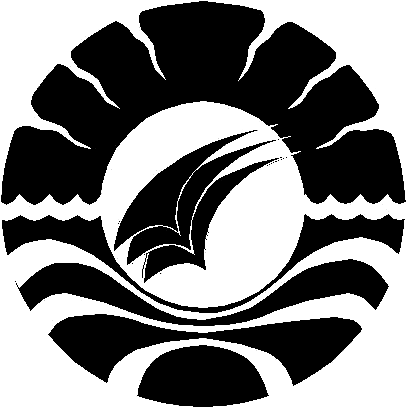 PENINGKATAN KEMAMPUAN BERHITUNG PENJUMLAHAN MELALUI     METODE BERMAIN BINTIK BINTIK PADA MURID TUNAGRAHITA RINGAN KELAS DASAR II DI SLB JENETALLASAKABUPATEN GOWASKRIPSISAIFUL094504007JURUSAN PENDIDIKAN LUAR BIASAFAKULTAS ILMU PENDIDIKANUNIVERSITAS NEGERI MAKASSAR2016PENINGKATAN KEMAMPUAN BERHITUNG PENJUMLAHAN MELALUI     METODE BERMAIN BINTIK BINTIK PADA MURID TUNAGRAHITA RINGAN KELAS DASAR II DI SLB JENETALLASAKABUPATEN GOWADiajukan untuk Memenuhi Sebagian Persyaratan Guna Memperoleh GelarSarjana Pendidikan Pada Jurusan Pendidikan Luar BiasaStrata Satu (S1) Fakultas Ilmu PendidikanUniversitas Negeri MakassarSAIFUL094 504 007JURUSAN PENDIDIKAN LUAR BIASAFAKULTAS ILMU PENDIDIKANUNIVERSITAS NEGERI MAKASSAR2016PERSETUJUAN PEMBIMBING         Skripsi ini dengan judul  “Peningkatan Kemampuan Berhitung Penjumlahan Melalui Metode Bermain Bintik-Bintik Pada murid Tunagrahita Ringan Kelas Dasar II Di SLB Jenetallasa Kabupaten gowa ”Atasnama :Nama		: SaifulNIM		: 094504007Jurusan	: PendidikanLuarBiasaFakultas	: IlmuPendidikanSetelah diperiksa, diteliti, dan dipertahankan di depan dewan penguji skripsi pada tanggal 2016 maka dinyatakan LULUS.    Makassar,     Februari 2016   DiSetujui Oleh :    Pembimbing I	       Pembimbing IIDr. Bastiana, M. Si		                                     	Dr. Purwaka Hadi, M. SiNIP. 19670909 1993 03 2 002	                    	   	  NIP. 19640112 1989 03 1 001Disahkan :Ketua Jurusan PLBDra.Bastiana, M.SiNIP. 19670909199303 2 002PENGESAHAN UJIAN SKRIPSISkripsi telah diterima oleh panitia Ujian Skripsi Fakultas Ilmu Pendidikan, Universitas Negeri Makassar dengan SK Dekan No : 2457/UN36.4/PP/2015 Tanggal 24 Februari 2016 , dan telah diujikan pada hari Senin , 29 Februari 2016 sebagai persyaratan memperoleh gelar Sarjana Pendidikan pada Jurusan Pendidikan Luar Biasa serta telah dinyatakan LULUS.							Disahkan oleh							Pemb. Dekan Bid. Akademik 							Dr. Abdul Saman, M. Si.,Kons							NIP. 19720817 200212 1 001								Panitia Ujian :Ketua 		: Drs. Muslimin, M. Ed    	            (...................................)Sekretaris 		: Dra. Tatiana Meidina, M. Si		(...................................)Pembimbing I	: Dr. Bastiana, M. Si 		            (...................................)Pembimbing II	: Dr. Purwaka Hadi, M. Si		(...................................)Penguji I		: Prof. Dr. H. Abdul Hadis, M. Pd 	(...................................)Penguji II		: Dr. Andi Cudai Nur, M. Si 		(...................................)MOTTO DAN PERUNTUKAN“kegagalan hanya terjadi bila kita menyerah”Karya ini kuperuntukan kepada kedua orangtuaku tercinta; Ibuku yang selalu melantunkan do’a-do’a indah untukku, Ayahku yang begitu ikhlas bekerja keras demi cita-cita & impianku,  saudara – saudariku serta keluarga yang selalu mengajakku melompat sejenak dari kepenatan, sahabat-sahabatku dan orang-orang yang teristimewa yang selalu menyemangati dan menasehati Ananda. Semoga Allah ridha dengan apa yang telah kita perbuat.ABSTRAKS A I F U L. 2016. Peningkatan Kemampuan Berhitung Penjumlahan Melalui Metode Bermain Bintik-Bintik  Pada Murid Tunagrahita Ringan Kelas Dasar II di SLB Jenetallasa Kabupaten Gowa. Skripsi. Dibimbing oleh Dr. Bastiana, M.Si dan Dr. Purwaka Hadi, M. Si. Jurusan Pendidikan Luar Biasa. Fakultas Ilmu Pendidikan Universitas Negeri Makassar.Studi ini menelaah kemampuan berhitung penjumlahan melalui metode bermain bintik-bintik  pada murid tunagrahita ringan. Masalah utama dari penelitian ini adalah kesulitan dalam berhitung murid tunagrahita ringan. Rumusan masalah penelitian ini adalah Bagaimanakah kemampuan berhitung penjumlahan sebelum menggunakan metode bermain bintik-bintik pada murid tunagrahita ringan kelas dasar II di SLB Jenetallasa Kab. Gowa?; Bagaimanakah kemampuan berhitung penjumlahan sesudah menggunakan metode bermain bintik-bintik pada murid tunagrahita ringan kelas dasar II di SLB Jenetallasa Kab. Gowa?; Apakah ada peningkatan kemampuan berhitung penjumlahan sesudah menggunakan metode bermain bintik-bintik pada murid tunagrahita ringan kelas dasar II di SLB Jenetallasa Kabupaten Gowa?. Berdasarkan rumusan masalah tersebut, penelitian ini bertujuan untuk mengetahui kemampuan berhitung penjumlahan sebelum dan sesudah menggunakan metode bermain bintik-bintik pada murid tunagrahita ringan kelas dasar II di SLB Jenetallasa Kabupaten Gowa dan mengetahui adanya peningkatan kemampuan berhitung penjumlahan sesudah menggunakan metode bermain bintik-bintik pada murid tunagrahita ringan kelas dasar II di SLB Jenetallasa Kab. Gowa. Penelitian ini menggunakan metode penelitian kuantitatif dengan jenis penelitian deskriptif. Subyek penelitian ini adalah murid tunagrahita ringan kelas dasar II di SLB Jenetallasa Kabupaten Gowa yang berjumlah 2 orang. Teknik pengumpulan data melalui teknik tes sedangkan teknik analisis data yang digunakan deskriptif. Hasil penelitian menunjukkan bahwa: (1) Kemampuan berhitung penjumlahan murid tunagrahita ringan kelas dasar II pada SLB Jenetallasa Kab. Gowa sebelum diberikan perlakuan dengan menggunakan metode bermain bintik-bintik termasuk dalam kriteria tidak tuntas. (2) Kemampuan berhitung penjumlahan murid tunagrahita ringan kelas dasar II pada SLB Jenetallasa Kab. Gowa sesudah diberikan perlakuan dengan menggunakan metode bermain bintik-bintik termasuk dalam kriteria tuntas. (3) Terjadi peningkatan kemampuan berhitung penjumlahan melalui penerapan metode bermain bintik-bintik pada murid tunagrahita ringan kelas dasar II di SLB Jenetallasa Kab. Gowa. Ini berarti bahwa penggunaan metode bermain bintik-bintik dapat meningkatkan kemampuan berhitung penjumlahan pada murid tunagrahita kelas dasar II di SLB Jenetallasa Kabupaten Gowa.PRAKATAPuji syukur kehadirat Allah SWT, atas berkat limpahan Rahmat dan Karunia-Nyalah, sehingga skripsi yang berjudul “peningkatan kemampuan berhitung penjumlahan melalui metode bermain bintik-bintik  pada murid tunagrahita ringan kelas dasar II di SLB Jenetallasa Kabupten Gowa” dapat diselesaikan sebagaimana mestinya. Shalawat dan salam senantiasa tercurah kepada junjungan dan tauladan kita, Rasulullah Muhammad SAW. Penulis menyadari bahwa masih terdapat kekurangan dalam penulisan ini, baik redaksi kalimatnya maupun sistematika penulisannya. Harapan penulis, skripsi ini dapat memberikan informasi demi terciptanya pembelajaran yang bermakna di dalam kelas.  Skripsi ini dapat diselesaikan atas bantuan dari berbagai pihak yang tidak bosan-bosannya membimbing, mengarahkan serta memberi petunjuk. Oleh karena itu sepantasnyalah pada kesempatan ini disampaikan penghormatan dan penghargaan yang setinggi-tingginya kepada bapak Dr. Bastiana, M. Si, selaku pembimbing I dan Dr. Purwaka Hadi, M. Si selaku pembimbing II, semoga Allah SWT melimpahkan Rahmat dan Hidayah-Nya sepanjang hidupnya. Demikian pula segala bantuan yang penulis peroleh dari segenap pihak selama menempuh pendidikan di bangku perkuliahan sehingga penulis merasa sangat bersyukur dan mengucapkan banyak terima kasih kepada :Prof. Dr. H. Arismunandar, M. Pd. Rektor Universitas Negeri Makassar yang telah memberi peluang untuk mengikuti proses perkuliahan pada program studi Pendidikan Luar Biasa Fakultas Ilmu Pendidikan Universistas Negeri MakassarDr. Abdullah Sinring, M. Pd. Dekan Fakultas Ilmu pendidikan Universitas  Negeri Makassar yang telah memberikan izin untuk melakukan penelitian Dr. Abdul Saman, M. Si. Kons. (PD I), Drs. Muslimin, M. Ed. (PD II) dan Dr. Pattaufi, S. Pd. M. Pd. (PD III), Dr. Parwoto, M. Pd. (PD IV)  yang telah  memberikan sarana dan prasarana  yang memadai kepada penulis selama perkuliahan. Dr. Bastiana, M. Si. selaku Ketua Jurusan dan Dra. Tatiana Meidina, M. Si Sekertaris Jurusan Pendidikan Luar Biasa Fakultas Ilmu Pendidikan Universitas Negeri Makassar yang telah banyak membimbing dan memberikan banyak ilmu dan masukan bagi penulis.Bapak dan ibu dosen khususnya di jurusan Pendidikan Luar Biasa Fakultas Ilmu Pendidikan Universitas Negeri Makassar yang telah banyak memberikan ilmu yang berguna bagi penulis.Aisya Gaffar, S. Pd,  selaku kepala Sekolah di SLB Jenetallasa Kabupaten Gowa yang telah memberikan izin penelitian bagi penulis.Semua Guru dan staf pegawai di SLB Jenetallasa Kabupaten Gowa yang telah banyak membantu penulis dalam proses penelitian ini di sekolah.Ayahanda tercinta Muhammad Saleh dan Rohani. Ibunda tersayang’. dan Adik yang sangat berjasa dalam kehidupan penulis yang tidak dapat diuraikan satu persatu dan senantiasa menyertai dengan doa.Rekan-rekan mahasiswa terkhusus jurusan Pendidikan Luar Biasa Angkatan 2009 yang telah menorehkan berbagai kesan dan cerita dalam kehidupan penulis selama menjalani pendidikan.Sahabat dan orang-orang yang tidak dapat penulis uraikan namanya satu persatu serta seseorang yang memiliki tempat tersendiri di dalam hati atas kerelaan dan kesabarannya berbagi semangat yang pada akhirnya menjadikan skripsi ini pun terselesaikan dengan baik.       Akhirnya penulis menyampaikan kepada semua pihak yang tak sempat disebutkan namanya satu persatu atas bantuan dan bimbingannya,semoga Allah SWT senantiasa memberikan ganjaran pahala yang setimpal. Harapan penulis, semoga skripsi ini dapat bermanfaat bagi pembaca, khususnya bagi pemerhati pendidikan.Makassar,  23 Februari 2016             PenulisDAFTAR ISIHalamanHALAMAN JUDUL	iPERSETUJUAN PEMBIMBING	iiMOTTO DAN PERUNTUKAN	iiiABSTRAK	ivPERNYATAAN KEASLIAN SKRIPSI	vPRAKATA	viDAFTAR ISI	ixDAFTAR GAMBAR	xiDAFTAR TABEL	xiiiDAFTAR DIAGRAM	xvDAFTAR LAMPIRAN	xviBAB I	PENDAHULUAN	Latar Belakang	1Rumusan Masalah	4Tujuan Penelitian	4Manfaat Penelitian	5BAB II	TINJAUAN PUSTAKA, KERANGKA PIKIR dan PERTANYAAN PENELITIAN	Kajian Pustaka	Konsep ketunagrahitaan	6Pengertian tunagrahita	6Klasifikasi tunagrahita	8Faktor penyebab ketunagrahitaan	10Karakteristik tunagrahita	13Pembelajaran matematika	Hakekat matematika	15Pengertian matematika	16Tujuan pembelajaran matematika	18Materi pembelajaran matematika	19Pengertian berhitung penjumlahan	Pengertian berhitung penjumlahan	21Konsep berhitung penjumlahan	22Metode bermain bintik-bintik	Pengertian metode bermain	23Pengertian metode bermain bintik-bintik	26Tujuan dan bahan digunakan	26Langkah-langkah permainan bintik-bintik	26Kerangka Pikir	28Pertanyaan Penelitian	30BAB III METODE PENELITIAN	Pendekatan dan Jenis Penelitian	31Variabel dan Desain Penelitian	31Subjek Penelitian	32Teknik / instrumen pengumpulan data	32Teknik Analisis Data 	34BAB IV HASIL DAN PEMBAHASAN PENELITIAN	Hasil Penelitian	36Pembahasan	43BAB V KESIMPULAN DAN SARANKesimpulan	47Saran	47DAFTAR PUSTAKA	49LAMPIRAN	RIWAYAT HIDUPDAFTAR GAMBARGambar	Judul	Halaman2.1.	Permainan Bintik-Bintik	272.2.	Bagang Karangka Pikir	29DAFTAR TABELTabel	Judul	Halaman3.1	Keadaan populasi murid tunagrahita ringan 	324.1	Skor kemampuan berhitung penjumlahan sebelum penerapan metode bermain bintik-bintik	374.2	Nilai kemampuan berhitung penjumlahan sesudah penerapan metode bermain bintik-bintik	394.3	Rekapitulasi kemampuan berhitung penjumlahan sebelum dan sesudah penerapan metode bermain bintik-bintik	41DAFTAR DIAGRAMGrafik	Judul	Halaman4.1 	Visualisasi nilai sebelum penerapan metode bermain bintik-bintik	384.2	Visualisasi nilai sesudah penerapan metode bermain bintik-bintik	404.3	Visualisasi nilai sebelum dan sesudah penerapan metode bermain bintik-bintik	42DAFTAR LAMPIRAN	  					                                                     HalamanLampiran 1Judul penelitian dan teori peubah51Lampiran 2Petikan kurikulum  52Lampiran 3Kisi-kisi instrumen53Lampiran 4Format instrumen tes54Lampiran 5Format validasi instruman55Lampiran 6Rencana Pelaksanaan Pembelajaran66Lampiran 7Lampiran 8Lembar tes awal (pretes)Lembar tes akhir (protes)7475Lampiran 9Dokumentasi 76Lampiran 10Surat Keterangan Telah Melaksanakan Penelitian 78Riwayat Hidup Peneliti